Haverhill School Health Services Dismissal/Exclusion Policy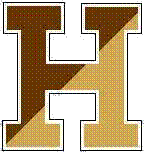 In an effort to minimize the spread of contagious illness, the Haverhill School Health Services has developed the following policy for determining whether your child needs to be sent home or stay home from school.  Students should not miss school unnecessarily, but other students and staff must be protected from contagious illness.  Students will be sent home by the school nurse with the following:Fever (elevated temperature of 100.5 or higher) upon arrival or during school hours. Must remain home until fever-free for 24 hours without the use of fever-reducing medicines such as acetaminophen (Tylenol) or Ibuprofen (Motrin or Advil)Vomiting and/or diarrhea, with 2 or more episodes within the previous 24 hours or during the school day.  Once dismissed, the student may not return to school until there has been no vomiting and/or diarrhea for 24 hours.Rash of unknown origin, particularly those accompanied by fever or behavior change suggestive of infectious disease.  Must be evaluated by a doctor and note sent for re-entry into school.Live head lice. Must be treated at home, and then re-checked by the school nurse, preferably with parent/guardian present, upon return to schoolIrritability, lethargy, persistent crying, difficulty breathing, or other signs of severe illnessIf a child is sent home from school by the school nurse, he/she is not allowed to return to school the following day, as most symptoms require at least 24 hours to resolve.Strep throat or other diagnosed infections must be treated with antibiotics for at least 24 hours prior to returning to school.If you have questions about when your student is ready to return to school, please contact your school nurse.John Maddox, M.D. School Physician		(Revised 4/13)Servicios de Salud de Haverhill Escuela Despido / Política de ExclusiónEn un esfuerzo para reducir al mínimo la propagación de enfermedades contagiosas , los Servicios de Salud de Haverhill escuela ha desarrollado la siguiente política para determinar si su hijo tiene que ser enviado a casa o ir a la escuela . Los estudiantes no deben faltar a la escuela sin necesidad, pero otros estudiantes y el personal deben ser protegidos de la enfermedad contagiosa.Los estudiantes serán enviados a casa por la enfermera de la escuela con lo siguiente:1 . Fiebre ( temperatura elevada de 100.5 o mayor ) a su llegada o durante las horas de escuela . Debe permanecer en casa hasta que sin fiebre por 24 horas sin el uso de medicamentos para reducir la fiebre como el acetaminofeno ( Tylenol) o ibuprofeno          ( Motrin o Advil )2 . Vómitos y / o diarrea , con 2 o más episodios en las últimas 24 horas o durante la jornada escolar . Una vez despedido, el estudiante no podrá regresar a la escuela hasta que no ha habido vómitos y / o diarrea durante 24 horas.3 . Erupción de origen desconocido, en particular aquellos con fiebre o cambio de comportamiento sugestivo de enfermedad infecciosa. Deben ser evaluados por un médico y nota enviada por el reingreso en la escuela.4 . Piojos en vivo. Deben ser tratados en casa, y luego re- comprobado por la enfermera de la escuela , de preferencia con los padres / tutores presentes , a su regreso a la escuela5 . La irritabilidad , letargo, llanto persistente , dificultad para respirar u otros signos de enfermedad graveSi un niño es enviado a casa de la escuela por la enfermera de la escuela , él / ella no se le permite regresar a la escuela al día siguiente, según la mayoría de los síntomas requieren por lo menos 24 horas para resolver .La faringitis estreptocócica u otras infecciones diagnosticadas deben ser tratados con antibióticos durante al menos 24 horas antes de regresar a la escuela .Si usted tiene preguntas acerca de cuándo su hijo está listo para volver a la escuela , por favor comuníquese con la enfermera escolar.John Maddox, MD Médico Escolar 	(Revisado 4/13)